Symmetrisches Übergangsstück mit Rollringdichtung USS 160-80Verpackungseinheit: 1 StückSortiment: K
Artikelnummer: 0055.0481Hersteller: MAICO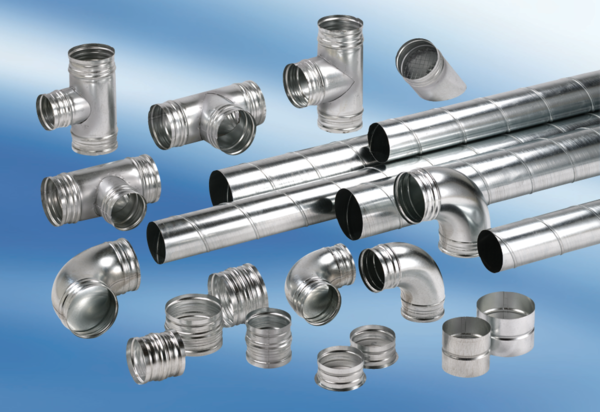 